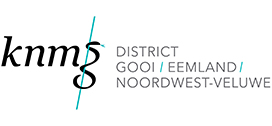 UITNODIGING Preventie in en buiten de spreekkamer?
Over het Nationaal Preventieakkoord en uw medisch werkGeachte (aanstaande) collegae,Het Nationaal Preventieakkoord dat in november 2018 is gepresenteerd, is ambitieus en beoogt een gezonder Nederland. Meer dan 70 partijen hebben gezamenlijk afspraken gemaakt om roken, overgewicht en problematisch alcoholgebruik terug te dringen. 
KNMG-voorzitter René Héman gaf de volgende reactie: ‘Het preventieakkoord geeft een duidelijk signaal dat er een omslag nodig is van het bestrijden van ziekte naar het bevorderen van gezondheid. Ik pleit daarbij voor een integrale benadering. Waarin ongezond gedrag niet alleen wordt benaderd als een keuze van een individu, maar de invloed van de omgeving wordt onderkend. En dat we die eveneens proberen aan te pakken. Preventie moet een logisch onderdeel worden van de zorg.’ Op woensdag avond 8 mei willen met u stil staan bij de consequenties van dit akkoord voor allerlei artsen in hun dagelijkse medische werk. Wat moet je ermee en wat kun je ermee?  Zijn er artsen die in de praktijk (al) actief betrokken zijn en meewerken aan de doelstellingen van dit akkoord? Kunnen ze dat in hun eigen praktijk of zorginstelling realiseren? Of moeten ze daarvoor samenwerken met andere partijen? En zo ja, lokaal of regionaal? Met wie? En wat is er nodig om die samenwerking tot stand te brengen? Kan een KNMG district daarin ook een (verbindende) rol spelen?
Er zijn drie inleiders om de discussie hierover aan te jagen, ieder vanuit eigen expertise en blikveld. 
René Stumpel is arts maatschappij en gezondheid, hij is werkzaam als directeur publieke gezondheid in de regio Gooi en Vechtstreek. Hij verzorgt een inleiding op het Preventieakkoord. Ted van Essen is huisarts in Amersfoort en reflecteert op het akkoord vanuit het huisartsenperspectief. Jan Willem Bok, KNO-arts Flevoziekenhuis Almere en voorzitter van de commissie PrevENT, de commissie voor preventie van de Nederlandse KNO-vereniging. Hij belicht enkele high lights van het akkoord die van belang zijn voor de medisch specialisten. Een belangrijk onderdeel van deze avond is de uitwisseling tussen de aanwezigen van ervaringen, inzichten en mogelijkheden. Zijn er inspirerende praktijkvoorbeelden van preventie in eigen praktijk en de totstandkoming van relevante samenwerkingsnetwerken in de regio of directe omgeving? 
U bent van harte uitgenodigd!Hieronder vindt u het programma en alle praktische gegevens. bestuur KNMG district Gooi, Eemland & Noordwest-Veluwe,
Anna Bonenkamp, Henk Kruisselbrink, Luuk Looij, Minke Mud en Heleen van der PalPreventie in en buiten de spreekkamer?PROGRAMMA met toelichting19:00 uur Inloop en registratie
19:30 uur Preventie in de spreekkamer?
Opening en welkom
Henk Kruisselbrink, bestuur KNMG XIII
Inleiding op het Nationaal Preventieakkoord 
René Stumpel, arts M&G, directeur Publieke Gezondheid regio Gooi en VechtstreekKanttekeningen bij het Nationaal Preventieakkoord
Jan Willem Bok, KNO-arts Flevoziekenhuis Almere en voorzitter van de commissie PrevENT, de commissie van de Nederlandse KNO vereniging voor preventie.Wat kan de huisarts met het Nationaal Preventieakkoord?
Ted van Essen, huisarts in AmersfoortDiscussie en dialoog
Uitwisseling van gedachten over nut en noodzaak, kansen en knelpunten, preventie in de dagelijks medische praktijk en de samenwerkingsnetwerken die daarvoor wenselijk zijn. En hoe KNMG district Gooi, Eemland en Noordwest-Veluwe daarbij een verbindende rol kan spelen.21:30 uur Afronden
Borrel, om elkaar te ontmoeten en verder te praten

PRAKTISCHE GEGEVENS
Wanneer?
woensdag 8 mei van 19:00 – 22:00 uur
Waar? 	
Congrescentrum Drakenburg 
Dr. Albert Schweitzerweg 1 Baarn 
Accreditatie
Aangevraagd bij ABAN voor alle artsen (clusters 1, 2 en 3)
Kosten?
Die neemt KNMG district XIII voor haar rekening
Aanmelden?
Stuur een mail naar knmg13@kpnmail.nl met: naam, woonplaats, specialisme, evt. BIG, 06-nr en e-mailadres. U ontvangt een bevestiging, inclusief routebeschrijving.
Vragen? Contact?
knmg13@kpnmail.nl - www.knmg.nl/district-13 